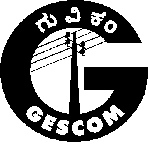 Catalogue/ Index of files as per Section 4(1)(a) of RTI Act -2005Issued by :Executive Engineer Ele& PIO,O&M Rural Division, GESCOM RaichurList of Files maintained in O&M Division GESCOM, Raichur as deatailed below                                                                                                                                                                                 Executive Engineer(Ele)                                                                                                                                                                O & M Rural Division                                                                                                                                                              GESCOM, RaichurFiles Maintained in Head Clerk Section:F-1Files Maintained in Head Clerk Section:F-1Files Maintained in Head Clerk Section:F-1Files Maintained in Head Clerk Section:F-1Files Maintained in Head Clerk Section:F-1Files Maintained in Head Clerk Section:F-1Sl.No.File NosSubjectNumber of PagesDate of OpeningDate of Disposal/RunningFile TransferFile DestroyedRemarks1F-1-1(a)Board orders,Circulars pertains to Technical2722014Running--Record Room Demolished, Records kept under in Case workers  2F-1-2(b)Board orders,Circulars pertains to Genaral3682014Running--Record Room Demolished, Records kept under in Case workers  3F-1-3Division Office meeting & its Correspondence2482014Running--Record Room Demolished, Records kept under in Case workers  4F-1-4Circle Office meeting & its Correspondence1602014Running--Record Room Demolished, Records kept under in Case workers  5F-1-5Zonal Office meeting & its Correspondence1662014Running--Record Room Demolished, Records kept under in Case workers  6F-1-6Revenue Stamps & Postal Stamps Correspondence2622014Running--Record Room Demolished, Records kept under in Case workers  7F-1-7Requsition of Stationeries & Contingent Articles2862014Running--Record Room Demolished, Records kept under in Case workers  8F-1-8Supply of Uniform cloths1262014Running--Record Room Demolished, Records kept under in Case workers  9F-1-9Inspection & tour Programe of Officers282014Running--Record Room Demolished, Records kept under in Case workers  Files Maintained in Senior Assistant Revenue Correspondence (SAR) Section:F-2Files Maintained in Senior Assistant Revenue Correspondence (SAR) Section:F-2Files Maintained in Senior Assistant Revenue Correspondence (SAR) Section:F-2Files Maintained in Senior Assistant Revenue Correspondence (SAR) Section:F-2Files Maintained in Senior Assistant Revenue Correspondence (SAR) Section:F-2Files Maintained in Senior Assistant Revenue Correspondence (SAR) Section:F-2Record Room Demolished, Records kept under in Case workers  10F-2-1LA Questions622014Running--Record Room Demolished, Records kept under in Case workers  11F-2-2Monthly Returns02014Running--Record Room Demolished, Records kept under in Case workers  12F-2-3Free Lighting Installations3182014Running--Record Room Demolished, Records kept under in Case workers  13F-2-4Revenue Correspondence File4602014Running--Record Room Demolished, Records kept under in Case workers  14F-2-5Notice File3862014Running--Record Room Demolished, Records kept under in Case workers  F-2-6Petitions & Complaints1842014Running--Record Room Demolished, Records kept under in Case workers  16F-2-7Vigince2482014Running--Record Room Demolished, Records kept under in Case workers  17F-2-8RTI informations4842014Running--Record Room Demolished, Records kept under in Case workers  18F-2-9Court Cases3322014Running--Record Room Demolished, Records kept under in Case workers  19F-2-10Refund Bills1632014Running--Record Room Demolished, Records kept under in Case workers  20F-2-11Withdrawals of Revenue Demand1682014Running--Record Room Demolished, Records kept under in Case workers  21F-2-12A.G. Paras/Inspection reports1892014Running--Record Room Demolished, Records kept under in Case workers  22F-2-13LIS installations762014Running--Record Room Demolished, Records kept under in Case workers  23F-2-14Government Installations1232014Running--Record Room Demolished, Records kept under in Case workers  Files Maintained in DCB Section:F-3Files Maintained in DCB Section:F-3Files Maintained in DCB Section:F-3Files Maintained in DCB Section:F-3Files Maintained in DCB Section:F-3Files Maintained in DCB Section:F-3Record Room Demolished, Records kept under in Case workers  24F-3-1DCB Accounts Monthly632014RunningRecord Room Demolished, Records kept under in Case workers  25F-3-2DCB Final accounts1862014RunningRecord Room Demolished, Records kept under in Case workers  26F-3-3Gram Panchayath Installations2462014RunningRecord Room Demolished, Records kept under in Case workers  27F-3-4CMC/TMC Installations2382014RunningRecord Room Demolished, Records kept under in Case workers  28F-3-4R-Formats3682014RunningRecord Room Demolished, Records kept under in Case workers  29F-3-5Compounding Charges1682014RunningRecord Room Demolished, Records kept under in Case workers  Record Room Demolished, Records kept under in Case workers  Files Maintained in Cash Compilation  Section:F-4Files Maintained in Cash Compilation  Section:F-4Files Maintained in Cash Compilation  Section:F-4Files Maintained in Cash Compilation  Section:F-4Files Maintained in Cash Compilation  Section:F-4Files Maintained in Cash Compilation  Section:F-4Record Room Demolished, Records kept under in Case workers  30F-4-1Account Compilation1362014RunningRecord Room Demolished, Records kept under in Case workers  31F-4-2Cash Correspondence2462014RunningRecord Room Demolished, Records kept under in Case workers  32F-4-3Bank reconcillation3602014RunningRecord Room Demolished, Records kept under in Case workers  33F-4-4General Ledgers3002014RunningRecord Room Demolished, Records kept under in Case workers  34F-4-5Debit-Credit Register1892014RunningRecord Room Demolished, Records kept under in Case workers  35F-4-6Letter Correspondence4632014RunningRecord Room Demolished, Records kept under in Case workers  36F-4-7JV Files962014RunningRecord Room Demolished, Records kept under in Case workers  37F-4-8JV Analysis282014RunningRecord Room Demolished, Records kept under in Case workers  38F-4-9Cash analysis242014RunningRecord Room Demolished, Records kept under in Case workers  39F-4-10TB File262014RunningRecord Room Demolished, Records kept under in Case workers  40F-4-11Audit File1362014RunningRecord Room Demolished, Records kept under in Case workers  41F-4-12Appendix File 252014RunningRecord Room Demolished, Records kept under in Case workers  iles Maintained in Stock Compilation Section :F-5iles Maintained in Stock Compilation Section :F-5iles Maintained in Stock Compilation Section :F-5iles Maintained in Stock Compilation Section :F-5iles Maintained in Stock Compilation Section :F-5iles Maintained in Stock Compilation Section :F-5Record Room Demolished, Records kept under in Case workers  42F-5-1AT Sent (Out Ward)422014RunningRecord Room Demolished, Records kept under in Case workers  43F-5-2AT Acceptance (Inward)462014RunningRecord Room Demolished, Records kept under in Case workers  44F-5-3Stock JV262014RunningRecord Room Demolished, Records kept under in Case workers  Files Maintained in Bill Passing-1 Section :F-6Files Maintained in Bill Passing-1 Section :F-6Files Maintained in Bill Passing-1 Section :F-6Files Maintained in Bill Passing-1 Section :F-6Files Maintained in Bill Passing-1 Section :F-6Files Maintained in Bill Passing-1 Section :F-6Record Room Demolished, Records kept under in Case workers  45F-6-1Supply Bills Correspondence2362014RunningRecord Room Demolished, Records kept under in Case workers  46F-6-2Transformer Repair Correspondence1232014RunningRecord Room Demolished, Records kept under in Case workers  47F-6-3VinaySeccurity Correspondence202014RunningRecord Room Demolished, Records kept under in Case workers  48F-6-4Super Industries Correspondence262014RunningRecord Room Demolished, Records kept under in Case workers  49F-6-5Nataraj Cement Works (Sholapur)262014Running--Record Room Demolished, Records kept under in Case workers  50F-6-6Data Computer Operaters Correspondence402014Running--Record Room Demolished, Records kept under in Case workers  51F-6-7BPA-1 JV File2002014Running--Record Room Demolished, Records kept under in Case workers  52F-6-8BJ/KJ/BPL Correspondence1522014Running--Record Room Demolished, Records kept under in Case workers  53F-6-9P.O.File1682014Running--Record Room Demolished, Records kept under in Case workers  54F-6-10AT File262014Running--Record Room Demolished, Records kept under in Case workers  Files Maintained in Bill Passing-2 Section :F-7Files Maintained in Bill Passing-2 Section :F-7Files Maintained in Bill Passing-2 Section :F-7Files Maintained in Bill Passing-2 Section :F-7Files Maintained in Bill Passing-2 Section :F-7Files Maintained in Bill Passing-2 Section :F-7Record Room Demolished, Records kept under in Case workers  55F-7-1Vehicle Correspondence692014Running--Record Room Demolished, Records kept under in Case workers  56F-7-233/11KV Sub Stan Correspondence1222014Running--Record Room Demolished, Records kept under in Case workers  57F-7-3L.C. Bill Correspondence1412014Running--Record Room Demolished, Records kept under in Case workers  58F-7-4Civil Bills1262014Running--Record Room Demolished, Records kept under in Case workers  59F-7-5House Rent Correspondence232014Running--Record Room Demolished, Records kept under in Case workers  60F-7-6Legal  Correspondence3602014Running--Record Room Demolished, Records kept under in Case workers  61F-7-7Court Compenstation  (Solatium )1652014Running--Record Room Demolished, Records kept under in Case workers  62F-7-8Tel Ph& Mobile (BSNL) Correspondence2362014Running--Record Room Demolished, Records kept under in Case workers  63F-7-9Imprest Correspondence2862014Running--Record Room Demolished, Records kept under in Case workers  64F-7-10General Correspondence3682014Running--Record Room Demolished, Records kept under in Case workers  65F-7-11BPA JV file2362014Running--Record Room Demolished, Records kept under in Case workers  Files Maintained in Senior Assistant Pricing  Section :F-8Files Maintained in Senior Assistant Pricing  Section :F-8Files Maintained in Senior Assistant Pricing  Section :F-8Files Maintained in Senior Assistant Pricing  Section :F-8Files Maintained in Senior Assistant Pricing  Section :F-8Files Maintained in Senior Assistant Pricing  Section :F-8Record Room Demolished, Records kept under in Case workers  66F-7-3Audit Inspection reports362014RunningRecord Room Demolished, Records kept under in Case workers  67F-8-2Store  Correspondence462014RunningRecord Room Demolished, Records kept under in Case workers  68F-8-3Price ledger Correspondence602014RunningRecord Room Demolished, Records kept under in Case workers  69F-8-4Transformer failure reports &its repairs 682014RunningRecord Room Demolished, Records kept under in Case workers  Files Maintained in Senior Assistant Works  Section :F-9Files Maintained in Senior Assistant Works  Section :F-9Files Maintained in Senior Assistant Works  Section :F-9Files Maintained in Senior Assistant Works  Section :F-9Files Maintained in Senior Assistant Works  Section :F-9Files Maintained in Senior Assistant Works  Section :F-9Record Room Demolished, Records kept under in Case workers  70F-9-1Lift irrigation Schemes1432014RunningRecord Room Demolished, Records kept under in Case workers  71F-9-4DCW02014RunningRecord Room Demolished, Records kept under in Case workers  72F-9-5Work Complition reports3462014RunningRecord Room Demolished, Records kept under in Case workers  73F-9-6Categorisation of Assets 2462014RunningRecord Room Demolished, Records kept under in Case workers  Files Maintained in Pension  Section :F-10Files Maintained in Pension  Section :F-10Files Maintained in Pension  Section :F-10Files Maintained in Pension  Section :F-10Files Maintained in Pension  Section :F-10Files Maintained in Pension  Section :F-10Record Room Demolished, Records kept under in Case workers  74F-10-1Pension Scale Register3002014Running--Record Room Demolished, Records kept under in Case workers  75F-10-2Pension payment Orders1632014Running--Record Room Demolished, Records kept under in Case workers  76F-10-3DCRG & Commutation Register2702014Running--Record Room Demolished, Records kept under in Case workers  77F-10-4Family Pension PPO  Part-II File1562014Running--Record Room Demolished, Records kept under in Case workers  78F-10-550% DCRG File1652014Running--Record Room Demolished, Records kept under in Case workers  79F-10-6Funds requisition File3842014Running--Record Room Demolished, Records kept under in Case workers  80F-10-7B.O.&Circuler file2602014Running--Record Room Demolished, Records kept under in Case workers  81F-10-8Master file4632014Running--Record Room Demolished, Records kept under in Case workers  82F-10-9Pensioners Bank Accounts file2202014Running--Record Room Demolished, Records kept under in Case workers  83F-10-10FBSF Nominee File 1862014Running--Record Room Demolished, Records kept under in Case workers  Files Maintained in GVP/MFF Section :F-11Files Maintained in GVP/MFF Section :F-11Files Maintained in GVP/MFF Section :F-11Files Maintained in GVP/MFF Section :F-11Files Maintained in GVP/MFF Section :F-11Files Maintained in GVP/MFF Section :F-11Record Room Demolished, Records kept under in Case workers  84F-11-1Payment Register  Correspondence2212014Running--Record Room Demolished, Records kept under in Case workers  85F-11-2Salary Passed Register 02014Running--Record Room Demolished, Records kept under in Case workers  86F-11-3Bank Gaurantee File602014Running--Record Room Demolished, Records kept under in Case workers  87F-11-4Agreement File1202014Running--Record Room Demolished, Records kept under in Case workers  88F-11-5Base Line Target file1642014RunningRecord Room Demolished, Records kept under in Case workers  89F-11-6F-11-6Letters Inward File1512014Running--Record Room Demolished, Records kept under in Case workers  90F-11-7F-11-7Letters Outward File2642014Running--Record Room Demolished, Records kept under in Case workers  91F-11-8F-11-8Notice File Inward1652014Running--Record Room Demolished, Records kept under in Case workers  92F-11-9F-11-9Notice File Outward2262014Running--Record Room Demolished, Records kept under in Case workers  93F-11-10F-11-10GVP Appointment File 1782014Running--Record Room Demolished, Records kept under in Case workers  Files Maintained in SA(G) Section :F-12Files Maintained in SA(G) Section :F-12Files Maintained in SA(G) Section :F-12Files Maintained in SA(G) Section :F-12Files Maintained in SA(G) Section :F-12Files Maintained in SA(G) Section :F-12Files Maintained in SA(G) Section :F-12Record Room Demolished, Records kept under in Case workers  9494F-12-1Master File3902014Running--Record Room Demolished, Records kept under in Case workers  9595F-12-2Correspondence4602014Running--Record Room Demolished, Records kept under in Case workers  9696F-12-3Charge Report2632014--Record Room Demolished, Records kept under in Case workers  9797F-12-4Transfer Application Forwarded & Change of Cadre2862014Running--Record Room Demolished, Records kept under in Case workers  9898F-12-5Vacancy (Monthly)4932014Running--Record Room Demolished, Records kept under in Case workers  9999F-12-6Vacancy (AE/JE)3922014--Record Room Demolished, Records kept under in Case workers  100100F-12-7Line Court (OM)& Regularization/reallocation1682014Running--Record Room Demolished, Records kept under in Case workers  101101F-12-8Transfer (Big)3562014--Record Room Demolished, Records kept under in Case workers  102F-12-9Reinstate Order (Big)re-posting/additional Charge602015Running-Record Room Demolished, Records kept under in Case workers  103F-12-10Deputation (Big)292015-Record Room Demolished, Records kept under in Case workers  104F-12-11Withdrawal of Transfer162015Running-Record Room Demolished, Records kept under in Case workers  105F-12-12Duty Report (Big )3602015-Record Room Demolished, Records kept under in Case workers  106F-12-13Promotion (Big)/in Service Quota1242015Running-Record Room Demolished, Records kept under in Case workers  107F-12-14ABCD Retirement (Big)402015Running-Record Room Demolished, Records kept under in Case workers  108F-12-15Annexure-1 (nomination file After1.4.2006)NDCPS1602015-Record Room Demolished, Records kept under in Case workers  109F-12-16Probationary period proposal sent to SEE1342015Running-Record Room Demolished, Records kept under in Case workers  110F-12-17Submitted for Stationery (Big)362015-Record Room Demolished, Records kept under in Case workers  111F-12-18Marks Card Verification (Big)1142015Running-Record Room Demolished, Records kept under in Case workers  112F-12-19SC/ST (Backlog)602015-Record Room Demolished, Records kept under in Case workers  113F-12-20Grievances by Employes1062015Running-Record Room Demolished, Records kept under in Case workers  114F-12-21Union2202015-Record Room Demolished, Records kept under in Case workers  115F-12-22NOC for HBA232015Running-Record Room Demolished, Records kept under in Case workers  116F-12-23MTTP/Higher Technical Qualification1682015-Record Room Demolished, Records kept under in Case workers  117F-12-24Circle Seniority1862015Running-Record Room Demolished, Records kept under in Case workers  118F-12-25Memo Circular & Departmental Exam2202015119F-12-26Passport Annexure-B202015Running-Record Room Demolished, Records kept under in Case workers  120F-12-27Free Lighting1702015-Record Room Demolished, Records kept under in Case workers  121F-12-28Audit Correspondence1242015Running-Record Room Demolished, Records kept under in Case workers  122F-12-29Inward02015-Record Room Demolished, Records kept under in Case workers  123F-12-30JV (Big)702015Running-Record Room Demolished, Records kept under in Case workers  124F-12-31Promotion Foregoing (Big)202015-Record Room Demolished, Records kept under in Case workers  125F-12-32TL&SS Seniority02015Running-Record Room Demolished, Records kept under in Case workers  126F-12-33Income Tax02015-Record Room Demolished, Records kept under in Case workers  127F-12-34Information to SEE/Rcr of JE/AE/AEE542015Running-Record Room Demolished, Records kept under in Case workers  128F-12-35Board Orders3602015-Record Room Demolished, Records kept under in Case workers  129F-12-36Transfer Application received862015Running-Record Room Demolished, Records kept under in Case workers  130F-12-37Carrier Advance proposal to SEE342015-Record Room Demolished, Records kept under in Case workers  131F-12-38Submission of PR/CR632015Running-Record Room Demolished, Records kept under in Case workers  132F-12-39Quarters/HRA232015-Record Room Demolished, Records kept under in Case workers  133F-12-40Regularisation of suspension on period02015Running-Record Room Demolished, Records kept under in Case workers  134F-12-41Departmental Exam1362015Running135F-12-42F-12-42Un authorise Absent/Notice/SuspensionUn authorise Absent/Notice/Suspension11411420152015RunningRunning136136F-12-43F-12-43Acknowledgment for NoticeAcknowledgment for Notice383820152015-Record Room Demolished, Records kept under in Case workers  137137F-12-44F-12-44CPS & Pay & Allowance Sent to GulbargaCPS & Pay & Allowance Sent to Gulbarga34534520152015-Record Room Demolished, Records kept under in Case workers  138138F-12-45F-12-45Computer TrainingComputer Training484820152015Running-Record Room Demolished, Records kept under in Case workers  139139F-12-46F-12-46R-APDRPR-APDRP0020152015-Record Room Demolished, Records kept under in Case workers  140140F-12-47F-12-47Pension CorrespondencePension Correspondence666620152015Running-Record Room Demolished, Records kept under in Case workers  141141F-12-48F-12-48Division Seniority Division Seniority 636320152015-Record Room Demolished, Records kept under in Case workers  142142F-12-49F-12-49Departmental EnquiryDepartmental Enquiry33133120152015Running-Record Room Demolished, Records kept under in Case workers  143143F-12-50F-12-50Compassionate Appointment OrdersCompassionate Appointment Orders404020152015-Record Room Demolished, Records kept under in Case workers  144144F-12-51F-12-51Deputation for Pre employment TrainingDeputation for Pre employment Training636320152015Running-Record Room Demolished, Records kept under in Case workers  145145F-12-52F-12-52Intimation for Retired/Death EmployeesIntimation for Retired/Death Employees606020152015Running-Record Room Demolished, Records kept under in Case workers  146146F-12-53F-12-53Supplementary Statement related to Final Account Supplementary Statement related to Final Account 0020152015-Record Room Demolished, Records kept under in Case workers  147147F-12-54F-12-54In Cumbency FileIn Cumbency File0020152015Running-Record Room Demolished, Records kept under in Case workers  148148F-12-55F-12-55CPS Account Numbers Received from BangaloreCPS Account Numbers Received from Bangalore16016020152015-Record Room Demolished, Records kept under in Case workers  149149F-12-56F-12-56Rules Orders Related to  Compassionate AppointmentRules Orders Related to  Compassionate Appointment22022020152015Running-Record Room Demolished, Records kept under in Case workers  150150F-12-57F-12-57Relief reportsRelief reports282820152015-Record Room Demolished, Records kept under in Case workers  151151F-12-58F-12-58FBFFBF606020152015Running-Record Room Demolished, Records kept under in Case workers  152152F-12-59F-12-59Two advance increment Proposal Two advance increment Proposal 303020152015-Record Room Demolished, Records kept under in Case workers  153153F-12-60F-12-60Departmental Exam result SheetDepartmental Exam result Sheet353520152015Running-Record Room Demolished, Records kept under in Case workers  154154F-12-61F-12-61T&P clearance T&P clearance 363620152015-Record Room Demolished, Records kept under in Case workers  155155F-12-62F-12-62Pension pending casesPension pending cases222220152015Running-Record Room Demolished, Records kept under in Case workers  156156F-12-63F-12-63Permission for higher EducationPermission for higher Education181820152015-Record Room Demolished, Records kept under in Case workers  157157F-12-64F-12-64SportsSports282820152015Running-Record Room Demolished, Records kept under in Case workers  158158F-12-65F-12-65Write to information ActWrite to information Act22022020152015-Record Room Demolished, Records kept under in Case workers  159159F-12-66F-12-66Additional Increment 20 yearsAdditional Increment 20 years12312320152015Running-Record Room Demolished, Records kept under in Case workers  160160F-12-67F-12-67Proposal for promotionProposal for promotion232320152015-Record Room Demolished, Records kept under in Case workers  161F-12-68OM by AEE for change of Work 142015RunningRunning-Record Room Demolished, Records kept under in Case workers  162F-12-69Circular1102015-Record Room Demolished, Records kept under in Case workers  163F-12-70Complaint file462015RunningRunning-Record Room Demolished, Records kept under in Case workers  164F-12-71Change of work given by employees1142015-Record Room Demolished, Records kept under in Case workers  165F-12-72HRMS422015RunningRunning-Record Room Demolished, Records kept under in Case workers  166F-12-73Reply to Notice682015-Record Room Demolished, Records kept under in Case workers  167F-12-74PMG Correspondence602015RunningRunning-Record Room Demolished, Records kept under in Case workers  168F-12-75Quarterly Vacancy362015-Record Room Demolished, Records kept under in Case workers  169F-12-76Retd/Employees Application to attend Greviances/Retd list292015RunningRunning-Record Room Demolished, Records kept under in Case workers  170F-12-772015RunningRunning-Record Room Demolished, Records kept under in Case workers  171F-12-78(27/32/25/30) Career Advance increment362015-Record Room Demolished, Records kept under in Case workers  172F-12-79NHS202015RunningRunning-Record Room Demolished, Records kept under in Case workers  173F-12-80Suspension162015-Record Room Demolished, Records kept under in Case workers  174F-12-81Termination of employees22015RunningRunning-Record Room Demolished, Records kept under in Case workers  175F-12-82Notices2015-Record Room Demolished, Records kept under in Case workers  Files Maintained in EA-(1) Section :F-13Files Maintained in EA-(1) Section :F-13Files Maintained in EA-(1) Section :F-13Files Maintained in EA-(1) Section :F-13Files Maintained in EA-(1) Section :F-13Files Maintained in EA-(1) Section :F-13Files Maintained in EA-(1) Section :F-13Record Room Demolished, Records kept under in Case workers  176F-13-1Bord Order File 33020152015RunningRecord Room Demolished, Records kept under in Case workers  177F-13-2Retirement File 2620152015RunningRecord Room Demolished, Records kept under in Case workers  178F-13-3Shift Scale bill020152015RunningRecord Room Demolished, Records kept under in Case workers  179F-13-4Assets & Liabilities Gazetted11620152015RunningRecord Room Demolished, Records kept under in Case workers  180F-13-5Departmental Exam File18420152015RunningRecord Room Demolished, Records kept under in Case workers  181F-13-6Vigilence Police Dept File2520152015RunningRecord Room Demolished, Records kept under in Case workers  182F-13-7Provisional/Final Seniority list of RE/ME Employees3620152015RunningRecord Room Demolished, Records kept under in Case workers  183F-13-8Court File 11620152015RunningRecord Room Demolished, Records kept under in Case workers  184F-13-9D.A Orders File 8620152015RunningRecord Room Demolished, Records kept under in Case workers  185F-13-10LPC RE/ME Employees File18620152015RunningRecord Room Demolished, Records kept under in Case workers  186F-13-11RE/ME Employees File14720152015RunningRecord Room Demolished, Records kept under in Case workers  187F-13-12Double Wages RE/ME11520152015RunningRecord Room Demolished, Records kept under in Case workers  188F-13-13Office Correspondence File3202015RunningRecord Room Demolished, Records kept under in Case workers  189F-13-14Gazetted Officers File1122015RunningRecord Room Demolished, Records kept under in Case workers  190F-13-15Leave Surrender Correspondence2202015RunningRecord Room Demolished, Records kept under in Case workers  191F-13-16Leave Sanctioned  File 2752015RunningRecord Room Demolished, Records kept under in Case workers  192F-13-17HRA File462015RunningRecord Room Demolished, Records kept under in Case workers  193F-13-18MTTP/PET Training File 1872015RunningRecord Room Demolished, Records kept under in Case workers  194F-13-19T&P Schedule Balance1152015RunningRecord Room Demolished, Records kept under in Case workers  195F-13-20AEE/SO’s OM Copies1422015RunningRecord Room Demolished, Records kept under in Case workers  196F-13-21N.D.C.P.S File 4202015RunningRecord Room Demolished, Records kept under in Case workers  197F-13-22Duty/Relief Report RE/ME Employees1582015RunningRecord Room Demolished, Records kept under in Case workers  198F-13-23Article 371(J) & Certificate of  Home 3802015RunningRecord Room Demolished, Records kept under in Case workers  199F-13-24Corporate Orders GESCOM File 2202015RunningRecord Room Demolished, Records kept under in Case workers  200F-13-25Corporate Office KPTCL Copies2412015RunningRecord Room Demolished, Records kept under in Case workers  201F-13-26CEE Bellary Zone Order Copies1152015RunningRecord Room Demolished, Records kept under in Case workers  202F-13-27SEE O&M Raichur Order Copies982015RunningRecord Room Demolished, Records kept under in Case workers  203F-13-28EEE O&M Raichur Order Copies2015RunningRecord Room Demolished, Records kept under in Case workers  Files Maintained in EA-(2) Section :F-14Files Maintained in EA-(2) Section :F-14Files Maintained in EA-(2) Section :F-14Files Maintained in EA-(2) Section :F-14Files Maintained in EA-(2) Section :F-14Files Maintained in EA-(2) Section :F-14Record Room Demolished, Records kept under in Case workers  F-14-1Court Case152013RunningRecord Room Demolished, Records kept under in Case workers  F-14-2Circle Seniority182013RunningRecord Room Demolished, Records kept under in Case workers  F-14-3Departmental Enquiry02013RunningRecord Room Demolished, Records kept under in Case workers  F-14-4Master File2362013RunningRecord Room Demolished, Records kept under in Case workers  F-14-5Endorsement262013RunningRecord Room Demolished, Records kept under in Case workers  F-14-6Promotion202013RunningRecord Room Demolished, Records kept under in Case workers  F-14-7Intimation to Expired02013RunningRecord Room Demolished, Records kept under in Case workers  F-14-8Red Employment02013RunningRecord Room Demolished, Records kept under in Case workers  F-14-9CML application Received 1022013RunningRecord Room Demolished, Records kept under in Case workers  F-14-10Attendance of Sanitary works682013RunningRecord Room Demolished, Records kept under in Case workers  F-14-11Probationary period declaration 202013RunningRecord Room Demolished, Records kept under in Case workers  F-14-12LPC Received302015RunningRecord Room Demolished, Records kept under in Case workers  F-14-13Misleaneous02015RunningRecord Room Demolished, Records kept under in Case workers  F-14-14Promotion for gonal62015RunningRecord Room Demolished, Records kept under in Case workers  F-14-15KPC/quoters42015RunningRecord Room Demolished, Records kept under in Case workers  F-14-16Dies non02015RunningRecord Room Demolished, Records kept under in Case workers  F-14-17IT file-14-152202015RunningRecord Room Demolished, Records kept under in Case workers  F-14-18Department Enquiry Pending02015RunningRecord Room Demolished, Records kept under in Case workers  F-14-192015RunningRecord Room Demolished, Records kept under in Case workers  F-14-20Additional Charge 362015RunningRecord Room Demolished, Records kept under in Case workers  F-14-21Relief report1102015RunningRecord Room Demolished, Records kept under in Case workers  F-14-222015RunningRecord Room Demolished, Records kept under in Case workers  F-14-23Additional Increment262015RunningRecord Room Demolished, Records kept under in Case workers  F-14-24Board Orders2752015RunningRecord Room Demolished, Records kept under in Case workers  F-14-25LIC Deduction file 2692015RunningRecord Room Demolished, Records kept under in Case workers  F-14-26Compassionate appointment 62015RunningRecord Room Demolished, Records kept under in Case workers  F-14-27LPC Forwarding1262015RunningRecord Room Demolished, Records kept under in Case workers  F-14-28Duty report 1122015RunningRecord Room Demolished, Records kept under in Case workers  F-14-29Notice file62015RunningRecord Room Demolished, Records kept under in Case workers  F-14-30Assets & liability02015RunningRecord Room Demolished, Records kept under in Case workers  F-14-31JV file1862015RunningRecord Room Demolished, Records kept under in Case workers  F-14-32LIC application602015RunningRecord Room Demolished, Records kept under in Case workers  F-14-33Transfer file02015RunningRecord Room Demolished, Records kept under in Case workers  F-14-34Arrears/Suplimentery Salary2202015RunningRecord Room Demolished, Records kept under in Case workers  F-14-35Higher Education62015RunningRecord Room Demolished, Records kept under in Case workers  F-14-36T&P file742015RunningRecord Room Demolished, Records kept under in Case workers  F-14-37Deduction file1542015RunningRecord Room Demolished, Records kept under in Case workers  F-14-38ELS bill to be Passsed1842015RunningRecord Room Demolished, Records kept under in Case workers  F-14-39ELS Sanctioning file1862015RunningRecord Room Demolished, Records kept under in Case workers  F-14-40Line Count OM’s402015RunningRunningRecord Room Demolished, Records kept under in Case workers  F-14-41Pan Slip of Gazetted142015RunningRunningRecord Room Demolished, Records kept under in Case workers  F-14-42Article 371(J) & Certificate of  Home2782015RunningRunningRecord Room Demolished, Records kept under in Case workers  F-14-43Nominee602015RunningRunningRecord Room Demolished, Records kept under in Case workers  F-14-44Pre-Employment traning602015Record Room Demolished, Records kept under in Case workers  F-14-45Lokayuktha Cases 22015RunningRunningRecord Room Demolished, Records kept under in Case workers  F-14-46Leave Sanctio File1652015Record Room Demolished, Records kept under in Case workers  F-14-47Special Increment152015RunningRunningRecord Room Demolished, Records kept under in Case workers  F-14-48SrinivasGollar322015Record Room Demolished, Records kept under in Case workers  F-14-49JambannaAttendence file 182015RunningRunningRecord Room Demolished, Records kept under in Case workers  Files Maintained in EA-(3) Section :F-15Files Maintained in EA-(3) Section :F-15Files Maintained in EA-(3) Section :F-15Files Maintained in EA-(3) Section :F-15Files Maintained in EA-(3) Section :F-15Files Maintained in EA-(3) Section :F-15Files Maintained in EA-(3) Section :F-15Record Room Demolished, Records kept under in Case workers  F-15-1Medical File36020152015RunningRecord Room Demolished, Records kept under in Case workers  F-15-2PMG File6020152015RunningRecord Room Demolished, Records kept under in Case workers  F-15-3Revenue Asst File2020152015RunningRecord Room Demolished, Records kept under in Case workers  F-15-4TA Bill File36820152015RunningRecord Room Demolished, Records kept under in Case workers  F-15-5Medical Advance File22020152015RunningRecord Room Demolished, Records kept under in Case workers  F-15-6GVP File 22020152015RunningRecord Room Demolished, Records kept under in Case workers  Files Maintained in EA-(4) Section :F-16Files Maintained in EA-(4) Section :F-16Files Maintained in EA-(4) Section :F-16Files Maintained in EA-(4) Section :F-16Files Maintained in EA-(4) Section :F-16Files Maintained in EA-(4) Section :F-16Files Maintained in EA-(4) Section :F-16Record Room Demolished, Records kept under in Case workers  F-16-1Sanction of Annual Increments Pay fixatyion,etc.,2520152015DestroyedRecord Room Demolished, Records kept under in Case workers  F-16-2Sanction of Festival Advances6020152015RunningRecord Room Demolished, Records kept under in Case workers  F-16-3Sanction of HBA,MCA,HPA& Marriage Advances any other Advances620152015RunningRecord Room Demolished, Records kept under in Case workers  F-16-4Pay scale Correspondence3620152015RunningRecord Room Demolished, Records kept under in Case workers  F-16-5Details of Group A&B Officers6020152015RunningRecord Room Demolished, Records kept under in Case workers  F-16-6Leave Surrender Correspondence16120152015RunningRecord Room Demolished, Records kept under in Case workers  F-16-7Shift allowances6020152015RunningRecord Room Demolished, Records kept under in Case workers  F-16-8Double Wages6820152015RunningRecord Room Demolished, Records kept under in Case workers  F-16-9Income Tax (Est)362015RunningRecord Room Demolished, Records kept under in Case workers  Files Maintained in EA-5 (Medical Bills ) Section :F-17Files Maintained in EA-5 (Medical Bills ) Section :F-17Files Maintained in EA-5 (Medical Bills ) Section :F-17Files Maintained in EA-5 (Medical Bills ) Section :F-17Files Maintained in EA-5 (Medical Bills ) Section :F-17Files Maintained in EA-5 (Medical Bills ) Section :F-17Record Room Demolished, Records kept under in Case workers  F-17-1Temporary Gang Men’s, Correspondence02015RunningRecord Room Demolished, Records kept under in Case workers  F-17-2Medical re-imbersment Correspondence02015RunningRecord Room Demolished, Records kept under in Case workers  F-17-3Mazdoor’s Correspondence02015RunningRecord Room Demolished, Records kept under in Case workers  F-17-4Part time Sweepers Correspondence02015RunningRecord Room Demolished, Records kept under in Case workers  Files Maintained in EA-6 (TA Bills ) Section :F-18Files Maintained in EA-6 (TA Bills ) Section :F-18Files Maintained in EA-6 (TA Bills ) Section :F-18Files Maintained in EA-6 (TA Bills ) Section :F-18Files Maintained in EA-6 (TA Bills ) Section :F-18Files Maintained in EA-6 (TA Bills ) Section :F-18Record Room Demolished, Records kept under in Case workers  F-18-1TA Bills file1882015RunningRecord Room Demolished, Records kept under in Case workers  F-18-2Advance of TA&DA File1602015RunningRecord Room Demolished, Records kept under in Case workers  F-18-3Income Tax Return files262015RunningRecord Room Demolished, Records kept under in Case workers  Files Maintained in Cost Register (1) Section :F-19Files Maintained in Cost Register (1) Section :F-19Files Maintained in Cost Register (1) Section :F-19Files Maintained in Cost Register (1) Section :F-19Files Maintained in Cost Register (1) Section :F-19Files Maintained in Cost Register (1) Section :F-19Record Room Demolished, Records kept under in Case workers  F-19-1Cost Register Correspondence3602015RunningRecord Room Demolished, Records kept under in Case workers  Files Maintained in Cost Register (2) Section :F-20Files Maintained in Cost Register (2) Section :F-20Files Maintained in Cost Register (2) Section :F-20Files Maintained in Cost Register (2) Section :F-20Files Maintained in Cost Register (2) Section :F-20Files Maintained in Cost Register (2) Section :F-20Record Room Demolished, Records kept under in Case workers  F-20-6Cost Register Correspondence2202015RunningRecord Room Demolished, Records kept under in Case workers  Files Maintained in Cost Register (2) Section :F-21Files Maintained in Cost Register (2) Section :F-21Files Maintained in Cost Register (2) Section :F-21Files Maintained in Cost Register (2) Section :F-21Files Maintained in Cost Register (2) Section :F-21Files Maintained in Cost Register (2) Section :F-21Record Room Demolished, Records kept under in Case workers  F-21-1Cost Register Correspondence2152015RunningRecord Room Demolished, Records kept under in Case workers  Files Maintained in Schedule Section :F-22Files Maintained in Schedule Section :F-22Files Maintained in Schedule Section :F-22Files Maintained in Schedule Section :F-22Files Maintained in Schedule Section :F-22Files Maintained in Schedule Section :F-22Record Room Demolished, Records kept under in Case workers  F-22-1Schedule Section182015RunningRecord Room Demolished, Records kept under in Case workers  Files Maintained in T&P Section :F-23Files Maintained in T&P Section :F-23Files Maintained in T&P Section :F-23Files Maintained in T&P Section :F-23Files Maintained in T&P Section :F-23Files Maintained in T&P Section :F-23Record Room Demolished, Records kept under in Case workers  F-23-1T&P Correspondence2202015RunningRecord Room Demolished, Records kept under in Case workers  Files Maintained in Technical Section :F-24Files Maintained in Technical Section :F-24Files Maintained in Technical Section :F-24Files Maintained in Technical Section :F-24Files Maintained in Technical Section :F-24Files Maintained in Technical Section :F-24Record Room Demolished, Records kept under in Case workers  F-24-1Corporate Orders Circulars pertaining to Tech, in General3032015RunningRecord Room Demolished, Records kept under in Case workers  F-24-2Division Officer Meetings and its Correspondence2182015RunningRecord Room Demolished, Records kept under in Case workers  F-24-3Zonal Officer Meetings and its Correspondence3002015RunningRecord Room Demolished, Records kept under in Case workers  F-24-4PTCC Meeting182015RunningRecord Room Demolished, Records kept under in Case workers  F-24-5D.C.W  Correspondence1252015RunningRecord Room Demolished, Records kept under in Case workers  F-24-6Inspection and Tour Programme of Officers1252015RunningRecord Room Demolished, Records kept under in Case workers  F-24-7Assembly Questions3602015RunningRecord Room Demolished, Records kept under in Case workers  F-24-8Departmental-Non  Departmental Accidents3852015RunningRecord Room Demolished, Records kept under in Case workers  F-24-9Procurement of Materials1232015RunningRecord Room Demolished, Records kept under in Case workers  F-24-10Store Correspondence3602015RunningRecord Room Demolished, Records kept under in Case workers  F-24-11Vehicle Correspondence3822015RunningRecord Room Demolished, Records kept under in Case workers  F-24-12Quatation/Local Orders4202015RunningRecord Room Demolished, Records kept under in Case workers  F-24-13Power Cut/Load Shedding Correspondence1902015RunningRecord Room Demolished, Records kept under in Case workers  F-24-14MT/RT Correspondence2862015RunningRecord Room Demolished, Records kept under in Case workers  F-24-15Deputy Electrical inspectorate Correspondence3202015RunningRecord Room Demolished, Records kept under in Case workers  F-24-16Power Sanction for 14.2007                          (LT-1 to LT-3)3692015RunningRecord Room Demolished, Records kept under in Case workers  F-24-17Power Sanction for IP Sets 3842015RunningRecord Room Demolished, Records kept under in Case workers  F-24-18Power Sanction for  Commercial Complex1202015RunningRecord Room Demolished, Records kept under in Case workers  F-24-19Power Sanction under M.S.B.1102015RunningRecord Room Demolished, Records kept under in Case workers  F-24-20Power Sanction for H.T. Installations3202015RunningRecord Room Demolished, Records kept under in Case workers  F-24-21Temporary Power Sanction3362015RunningRecord Room Demolished, Records kept under in Case workers  F-24-22BhagyaJyothi/KurtirJyothi Correspondence2582015RunningRecord Room Demolished, Records kept under in Case workers  F-24-23I.P. Set in General  Correspondence of all Sub-Dvns3232015RunningRecord Room Demolished, Records kept under in Case workers  F-24-24Interruption2202015RunningRecord Room Demolished, Records kept under in Case workers  F-24-25Labour Contract2015RunningRecord Room Demolished, Records kept under in Case workers  F-24-26Energy Audit of cities & Towns Raichur1252015RunningRecord Room Demolished, Records kept under in Case workers  F-24-27Energy Audit of Sindhanur Sub-Dvns1202015RunningRecord Room Demolished, Records kept under in Case workers  F-24-28Energy Losses of Cities & Towns1232015RunningRecord Room Demolished, Records kept under in Case workers  F-24-29Energy Audit Tariffwise1472015RunningRecord Room Demolished, Records kept under in Case workers  F-24-30Energy Audit Feederwise2202015RunningRecord Room Demolished, Records kept under in Case workers  F-24-31Energy Audit action plan (Annexure 6,7,8,9) of KCRC2202015RunningRecord Room Demolished, Records kept under in Case workers  F-24-32Monthly Staticals3602015RunningRecord Room Demolished, Records kept under in Case workers  F-24-33Failure of Transformers 3682015RunningRecord Room Demolished, Records kept under in Case workers  F-24-34Utilisation of Transformers3202015RunningRecord Room Demolished, Records kept under in Case workers  F-24-35Details of Faulty Distribution transformers Repaired/Returned3682015RunningRecord Room Demolished, Records kept under in Case workers  F-24-36Customer Chaster02015RunningRecord Room Demolished, Records kept under in Case workers  F-24-37Customer Chaster Monitoring Standard02015RunningRecord Room Demolished, Records kept under in Case workers  F-24-38Anti Theft Law3352015RunningRecord Room Demolished, Records kept under in Case workers  F-24-39IP Set Consumption 1252015RunningRecord Room Demolished, Records kept under in Case workers  F-24-40Public Grievances3602015RunningRecord Room Demolished, Records kept under in Case workers  F-24-41TZQC Correspondence 02015RunningRecord Room Demolished, Records kept under in Case workers  F-24-42Transmission Line Correspondence1152015RunningRecord Room Demolished, Records kept under in Case workers  F-24-43Additional Streetlight3202015RunningRecord Room Demolished, Records kept under in Case workers  F-24-44Special Ganga Kalyan Scheme3302015RunningRecord Room Demolished, Records kept under in Case workers  F-24-44KMDC Correspondence3212015RunningRecord Room Demolished, Records kept under in Case workers  F-24-44Backward Class Community Correspondence3362015RunningRecord Room Demolished, Records kept under in Case workers  F-24-44SC/ST Correspondence3452015RunningRecord Room Demolished, Records kept under in Case workers  F-24-45Ganga Kalyan/Bhagirathi Kalyana Scheme in General3362015RunningRecord Room Demolished, Records kept under in Case workers  F-24-46Water Works under ZPEngineering3782015RunningRecord Room Demolished, Records kept under in Case workers  F-24-47Progress report of IP Sets3872015RunningRecord Room Demolished, Records kept under in Case workers  F-24-48VidyuthAdalath3602015RunningRecord Room Demolished, Records kept under in Case workers  F-24-49Flood Works Correspondence3872015RunningRecord Room Demolished, Records kept under in Case workers  F-24-50HT Registration Correspondence 1682015RunningRecord Room Demolished, Records kept under in Case workers  